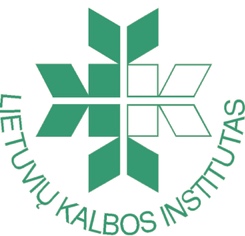 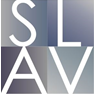 международная научная конференция«Взаимодействие языков и культур в Европе: пограничные зоны и пространства для контактов»Конференция состоится 9–11 сентября 2020 г.в Институте литовского языка по адресу ул. П. Вилейшё 5, LT-10308 Вильнюс, Литваанкета участника(просим прислать заполненную анкету по адресу languages.cultures.conference@gmail.com до 20 апреля 2020 г.)Если Вам нужно приглашение для оформления Шенгенской визы, просьба прислать скан страницы загранпаспорта с личными данными, а также указать город (или консулат), где будет оформляться виза.Автор ИМЯ (ИМЕНА): ФАМИЛИЯ:Автор ИМЯ (ИМЕНА): ФАМИЛИЯ:Первый соавтор ИМЯ (ИМЕНА): ФАМИЛИЯ:Первый соавтор ИМЯ (ИМЕНА): ФАМИЛИЯ:Второй соавтор ИМЯ (ИМЕНА): ФАМИЛИЯ:Второй соавтор ИМЯ (ИМЕНА): ФАМИЛИЯ:Ученое звание и степеньАвтор:1-й соавтор:2-й соавтор:Ученое звание и степеньАвтор:1-й соавтор:2-й соавтор:АФФИЛИАЦИЯ (название и адрес учреждения, которое Вы представляете)Автор:1-й соавтор:2-й соавтор:АФФИЛИАЦИЯ (название и адрес учреждения, которое Вы представляете)Автор:1-й соавтор:2-й соавтор:E-mail(для корреспонденции по вопросам конференции):E-mail(для корреспонденции по вопросам конференции):E-mail (для публикации):E-mail (для публикации):Название доклада:Название доклада:Укажите тип доклада (подчеркнуть):Устный докладСтендовый докладВидео-доклад в режиме онлайн (Skype). Укажите свой Skype-адрес:Укажите тип доклада (подчеркнуть):Устный докладСтендовый докладВидео-доклад в режиме онлайн (Skype). Укажите свой Skype-адрес:АННОТАЦИЯ ДОКЛАДА(около 300 слов на литовском, польском, английском, немецком или русском языке)Укажите (подчеркните) язык доклада:литовскийпольскийанглийскийнемецкийрусскийУкажите (подчеркните), на каком языке будет представлена визуальная информация (PowerPoint презентация и др.), сопровождающая доклад:литовскийпольскийанглийскийнемецкийрусскийУкажите (подчеркните) язык доклада:литовскийпольскийанглийскийнемецкийрусскийУкажите (подчеркните), на каком языке будет представлена визуальная информация (PowerPoint презентация и др.), сопровождающая доклад:литовскийпольскийанглийскийнемецкийрусскийПодчеркните (или дополнительно впишите), какие документы Вам необходимы для участия в конференции: Официальное приглашение (скан) / Письмо о подтверждении участияСертификатСчет-фактура об оплате регистрационного взноса / Подтверждение об оплате регистрационного взносаДругое:Подчеркните (или дополнительно впишите), какие документы Вам необходимы для участия в конференции: Официальное приглашение (скан) / Письмо о подтверждении участияСертификатСчет-фактура об оплате регистрационного взноса / Подтверждение об оплате регистрационного взносаДругое:Предпочтение в еде. Подчеркните (или дополнительно впишите)Ваши пожелания:ВегетарианецВеганДругое:Предпочтение в еде. Подчеркните (или дополнительно впишите)Ваши пожелания:ВегетарианецВеганДругое:Подчеркните (или дополнительно впишите), согласны ли Вы на фото- и/или видеосъемку во время мероприятия и последующее публичное размещение материалов с Вашим участиемв интернете (официальный сайт конференции, официальные сайты организаторов и спонсоров, страницы в соцсетях):СогласенНе согласенДругое:Подчеркните (или дополнительно впишите), согласны ли Вы на фото- и/или видеосъемку во время мероприятия и последующее публичное размещение материалов с Вашим участиемв интернете (официальный сайт конференции, официальные сайты организаторов и спонсоров, страницы в соцсетях):СогласенНе согласенДругое: